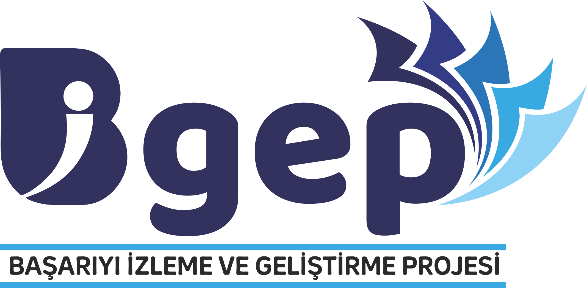 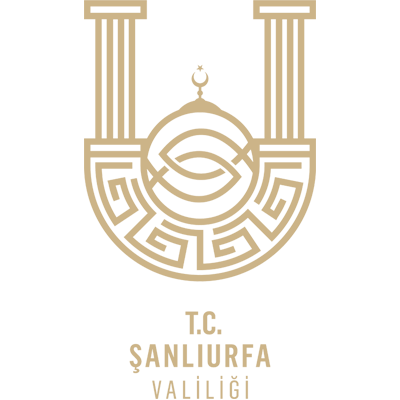 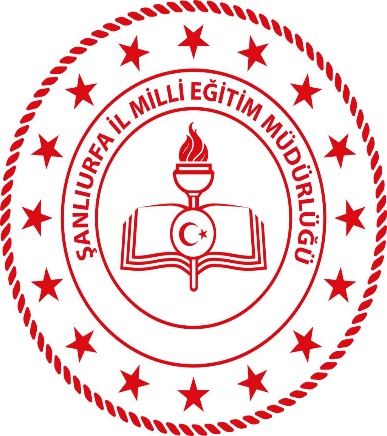 2023-2024 EĞİTİM ÖĞRETİM YILI BAŞARIYI İZLEME VE GELİŞTİRME PROJESİ (BİGEP)İYİ UYGULAMA ÖRNEKLERİ BAŞVURU FORMU2023-2024 EĞİTİM ÖĞRETİM YILI BAŞARIYI İZLEME VE GELİŞTİRME PROJESİ (BİGEP)İYİ UYGULAMA ÖRNEKLERİ BAŞVURU FORMU2023-2024 EĞİTİM ÖĞRETİM YILI BAŞARIYI İZLEME VE GELİŞTİRME PROJESİ (BİGEP)İYİ UYGULAMA ÖRNEKLERİ BAŞVURU FORMU2023-2024 EĞİTİM ÖĞRETİM YILI BAŞARIYI İZLEME VE GELİŞTİRME PROJESİ (BİGEP)İYİ UYGULAMA ÖRNEKLERİ BAŞVURU FORMU2023-2024 EĞİTİM ÖĞRETİM YILI BAŞARIYI İZLEME VE GELİŞTİRME PROJESİ (BİGEP)İYİ UYGULAMA ÖRNEKLERİ BAŞVURU FORMU2023-2024 EĞİTİM ÖĞRETİM YILI BAŞARIYI İZLEME VE GELİŞTİRME PROJESİ (BİGEP)İYİ UYGULAMA ÖRNEKLERİ BAŞVURU FORMU2023-2024 EĞİTİM ÖĞRETİM YILI BAŞARIYI İZLEME VE GELİŞTİRME PROJESİ (BİGEP)İYİ UYGULAMA ÖRNEKLERİ BAŞVURU FORMU2023-2024 EĞİTİM ÖĞRETİM YILI BAŞARIYI İZLEME VE GELİŞTİRME PROJESİ (BİGEP)İYİ UYGULAMA ÖRNEKLERİ BAŞVURU FORMUBaşvuru BilgileriBaşvuru BilgileriBaşvuru BilgileriBaşvuru BilgileriBaşvuru BilgileriBaşvuru BilgileriBaşvuru BilgileriBaşvuru BilgileriİlçeİlçeBİRECİKBİRECİKBİRECİKBİRECİKBİRECİKBİRECİKOkul/ KurumOkul/ KurumHALİL İBRAHİM DEMİR ORTAOKULUHALİL İBRAHİM DEMİR ORTAOKULUHALİL İBRAHİM DEMİR ORTAOKULUHALİL İBRAHİM DEMİR ORTAOKULUHALİL İBRAHİM DEMİR ORTAOKULUHALİL İBRAHİM DEMİR ORTAOKULUOkul MüdürüAdı SoyadıOkul MüdürüAdı SoyadıEKREM ŞAHİNEKREM ŞAHİNEKREM ŞAHİNEKREM ŞAHİNEKREM ŞAHİNEKREM ŞAHİNTelefonTelefon0551435918505514359185E-postaE-posta741875birecik@gmail.com741875birecik@gmail.comİyi Uygulamayı Geliştiren ÖğretmenAdı Soyadı  İyi Uygulamayı Geliştiren ÖğretmenAdı Soyadı  Metin DÜZMetin DÜZMetin DÜZMetin DÜZMetin DÜZMetin DÜZOkul/ KurumOkul/ KurumHALİL İBRAHİM DEMİR ORTAOKULUHALİL İBRAHİM DEMİR ORTAOKULUHALİL İBRAHİM DEMİR ORTAOKULUHALİL İBRAHİM DEMİR ORTAOKULUHALİL İBRAHİM DEMİR ORTAOKULUHALİL İBRAHİM DEMİR ORTAOKULUBranşBranşİLKÖĞRETİM MATEMATİK İLKÖĞRETİM MATEMATİK İLKÖĞRETİM MATEMATİK İLKÖĞRETİM MATEMATİK İLKÖĞRETİM MATEMATİK İLKÖĞRETİM MATEMATİK TelefonTelefon0551435918505514359185E-postaE-postametinduz1905@.commetinduz1905@.comUygulamayı Geliştiren Diğer ÖğretmenlerUygulamayı Geliştiren Diğer ÖğretmenlerUygulamayı Geliştiren Diğer ÖğretmenlerUygulamayı Geliştiren Diğer ÖğretmenlerUygulamayı Geliştiren Diğer ÖğretmenlerUygulamayı Geliştiren Diğer ÖğretmenlerUygulamayı Geliştiren Diğer ÖğretmenlerUygulamayı Geliştiren Diğer ÖğretmenlerSıra  Adı Soyadı  Adı Soyadı  OkulOkulBranşBranşTelefon123 Uygulama Bilgileri Uygulama BilgileriA. İyi Uygulamanın AdıŞANLIURFA DEĞERLERİ DİLE GELDİ!B. İyi Uygulamanın KategorisiAkademik Alanda Uygulanan Çalışmalar,Proje Çalışmaları,Yenilikçi Eğitim – Öğretim Ortamları ve Tasarım Beceri Atölyeleri Alanındaki ÇalışmalarYenilikçi Eğitim – Öğretim Ortamları ve Tasarım Beceri Atölyeleri Alanındaki ÇalışmalarC. İyi Uygulamanın Amacı (En fazla 500 kelime ile açıklayız)Resim ve boyama etkinliği eşliğinde Şanlıurfa’nın Kültürel Değerlerinin konuşturularak canlandırılması.D. İyi Uygulamanın Hedef Kitlesi(En fazla 500 kelime ile açıklayız)(Öğrenciler, Öğretmenler, Veliler, Okul Yönetimi)ÖğrencilerE. İyi Uygulamanın PaydaşlarıHALİL İBRAHİM DEMİR ORTAOKULUF. İyi Uygulamanın Süresi (Ay olarak ifade ediniz)OCAK-ŞUBAT-MARTG. Uygulamanın Özeti ( En fazla 1000 kelime ile açıklayınız)Öncesinde öğrenciler ile Şanlıurfa’nın Kültürel Değerleri belirlenmiş ve her değer hakkında öğrencilerden bilgi edinilmesi istenmiştir. Daha sonra belirlenen değerler resmedilerek boyanmış ve öğrencilerin sahip olduğu bilgiler eşliğinde her değerin kendi dili ile anlatımı öğrenciler tarafından gerçekleşmiştir. Böylece Şanlıurfa’nın Kültürel Değerleri hakkında öğrencilerin daha kalıcı bir şekilde bilinçlenmesi sağlanmıştır.H. İyi Uygulamanın Sonunda Elde Edilen Çıktılar ve Sonuçları (En fazla 500 kelime ile açıklayınız)Uygulama sonunda öğrencilerinŞanlıurfa’nın Kültürel   daha anlamlı ve bilinçli bir şekilde kavrayarak öğrendiği tespit edilmiştir. Uygulama sonrasında öğrencilerden kısa değerlendirme alınarak proje analiz edilerek değerlendirilecektir.İ. Diğer (Eklemek istediğiniz afiş, fotoğraf, link vb. görselleri bu kısma ekleyiniz)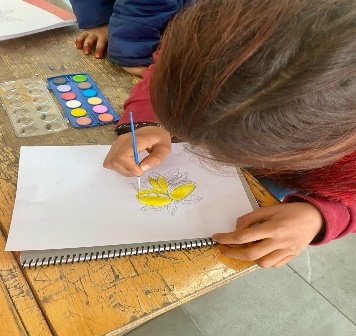 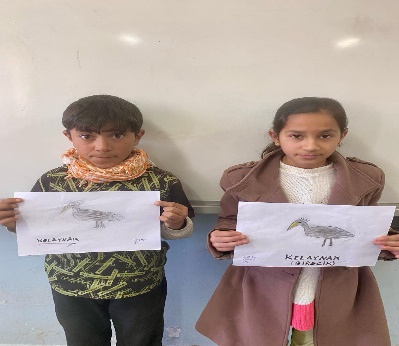 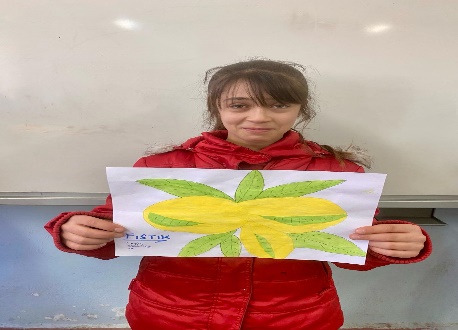 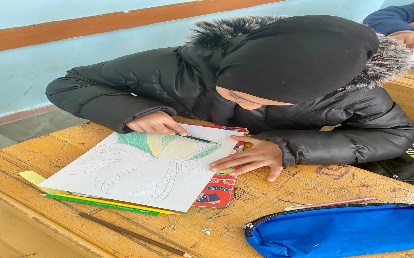 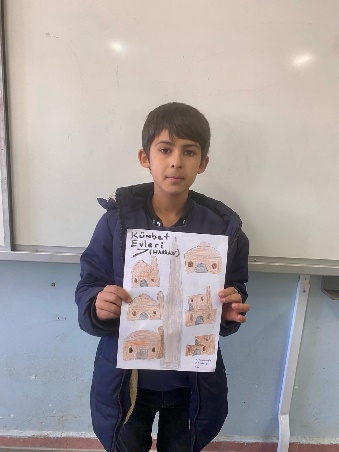 